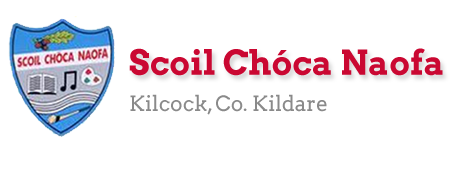                                                 Work for First Class : Tuesday 5th May 2020                                                See work from Ms. Sheil & Ms. Ní Dhalaigh belowUseful Website for this week: RTE Home School hub continues at  www.rte.ie/learn/  Contact Teacher: msgoggin@gmail.com                                                                     SEN/EAL work SEN Teacher 1: Ms. SheilNote:  SEN teachers have added work on to the teachers’ plan. Children can decide to do this work instead of something the teacher has assigned. It is not extra work. Also, we would be delighted if you could email on a picture of something that your child has done and is proud of so we can see their lovely work again! Also ,try to watch the School Hub daily on RTE at 11.00 am...it is very good! See work below:Contact SEN Teacher: mssheil@scoilchoca.ieSEN Teacher 2: Ms. Ní Dhálaigh Note: SEN teachers have added work on to the teachers’ plan. Children can decide to do this work instead of something the teacher has assigned. It is not extra work. Also, we would be delighted if you could email on a picture of something that your child has done and is proud of so we can see their lovely work again! Also ,try to watch the School Hub daily on RTE at 11.00 am...it is very good!Contact SEN Teacher: msnidhalaigh@scoilchoca.ie MondayBank Holiday: No school work today. Enjoy!Tuesday Today’s work is optional as on the school calendar we would have had today off. But here are some activities that you might like to do:SPHE: Theme: Well-being:Watch the animals at Dublin Zoo from your own home (Obviously daytime is better than evenings/night) the elephants, giraffes……You can watch our peckish penguins eat their lunch at 2:30pm daily or tune in any time to see them do what they do best- swim, waddle, hop and play @www.dublinzoo.ie/animals/animal-webcams/Meditation for kids – The Butterfly @https://www.youtube.com/watch?v=_mX4JBBIcBkMindfulness for kids:Rainbow Breath – Flow GoNoodle @ https://www.youtube.com/watch?v=O29e4rRMrV4PE: Go outside to playArt:  Sketch your favourite animal   (You Tube - Art for kids Hub Animals)WednesdayEnglish: Continue ‘Read at Home’ bookStarlight: Pg. 30: Read first half of ‘Our Super Star!’Underline and talk about meanings of new words. Starlight: Do pg. 28 Maths: Cracking Maths Pg. 129 TimeO’ Clock: Show the 12 numbers and the two hands on the clock - one hand is long and one hand is short. Explain that they are going to learn o’ clock today. The children have covered this in ‘Master your Maths’ so most of them will know it already. But just revise when the long hand is at 12 we say o’clock and the short hand points to the hour. Give examples and show times on a clock you may have at home for example: School starts at 9 o’ clock, we go swimming at 11 o’clock….When your child is drawing the long and short hand on pg. 129 make sure that   one hand is long and the other one is short. A common mistake is that children draw the hands the same size.Irish: Bua na Cainte Pg. 61: Bí ag léamh (Read): an simléar ( the chimney)an díon  (the roof) na fuinneoga ( the windows) an teach (the house) na ballaí ( the walls ) an doras ( the door) P.E: Joe Wicks (YouTube channel) SPHE: Theme: Well-being: What makes you happy? Have a think/discussion about this with your Mum or Dad. After your discussion decide on the three main things that make you happy. Write three sentences: I feel happy when I ….in your SESE copy. Draw pictures to match the sentences.ThursdayEnglish: Continue ‘Read at Home’ bookStarlight: Read Pg. 30 (second half of page). Revise new words at end of page.Starlight: Do Pg. 31 A No. 1 - 5 (Full answers please eg No. 1 What is the sun? The sun is a _____. )Maths: Time: o’clock again. Remind your child that that when the long hand is at 12 we say o’clock and the short hand points to the hour. Show your child different times on the clock and ask them what time is it? Ask your child some problems on time: It is 4 o’ clock. What time will it be in 2 hours/ 4 hours? It is 2 o’clock. What time was it 2 hours earlier? Emphasise when you are counting back from 2 o’clock you go 1 o’clock, 12 o’ clock.  Practise more of these. Draw  4  clocks (use a round object to make a circle) on a page and show:4 o’ clock   7 o’ clock    2 o’ clock   12 o’clock.When writing the numbers on the clock, write the numbers ‘ 12 6  3  9’  first. Then write in the other numbers.Gaeilge: Bua na Cainte Pg. 61 Téigh siar ar na focail ( Revise the words: an díon – the roof….)  Dathaigh an teach (Colour the house):Dathaigh an díon  donn (Colour the roof  brown) Dathaigh an simléar dearg (Colour the chimney red) Dathaigh na ballaí buí (Colour the walls yellow)Dathaigh an doras gorm (Colour the door blue)Dathaigh na fuinneoga gorm ( Colour the windows blue)P.E: Go Noodle Games (on internet) SPHE: Theme: Well-being - Read PowerPoint Slides (below scheme): ‘All about our Feelings’ with your Mum or Dad. Answer the questions orally and remember always tell someone if you have feelings that make you feel bad. Mum or Dad you might emphasise this point and who to tell.FridayEnglish: Continue ‘Read at Home’ bookStarlight Read back over all of ‘Our Super Star’ Pg. 30Continue ‘Go with the Flow’  (Do one page)Maths: Cracking Maths Pg. 84 & 85  SubtractionRemind the children that another way of saying ‘subtract’ is asking ‘How many more than?’ The word ‘left’ also gives us a clue that it’s a subtraction sum.Gaeilge: Lch 62: Cuir ceist (Ask a question): Cad atá ar an mbord? (What is on the table?) Tá scian ar an mbord. (There is a knife on the table) Tá pláta ar an mbord (There is a plate on the table) Tá forc agus spunóg ar an mbord. (There is a fork and spoon on the table). Rudaí eile ar an mbord (Other things on the table): siúcra (sugar) bainne (milk) im ( butter) cupán (cup)P.E: Mindfulness for kids:Rainbow Breath – Flow GoNoodle @https://www.youtube.com/watch?v=O29e4rRMrV4 SPHE: Theme: Well-being – ‘I am an amazing person.’ Read and finish these  sentences. Write them in your SESE copy:I am really good at _________.I am proud of myself when I ________.I am a good family member because _________Art:  We were talking about things that make you happy. Now draw and colour/paint a happy thing  (Art for kids Hub Happy things)LiteracyThis week we will move on to the work I sent this week. I would like you to complete the story Bath Time and Bed Time. Read the words on the picture first. Next read the first sentence and see if you can pick out the word to finish the sentence. You can cross out the word you have chosen. Lastly I would like you to read the story 2-3 times to mum/dad /brother/sister. Keep your phonics workbook safe as we will go back to it in a week or two.NumeracyIf I sent you maths work I would like you to complete one page per day. It is easy as it is revision of tens and unitsEAL My local community. I would love to see some work from this, photos, chatting and drawing.After one of your walks with your parents around Kilcock village talk about these things: 1. What is your favourite place in the locality (canal, greenway, church grounds, The square, playground and Bawnogue running track. Say 2 things you like about it. 2. Draw a picture or take a photo of you there, write 2 sentences about it. I would love to see some pictures. 3. With your parents can you find these landmarks (famous places) in Kilcock.* Old school house(near Courtown roundabout)*Shaw bridge * Archway near Toddy’s florist on the harbour.